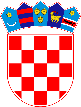 REPUBLIKA HRVATSKASISAČKO-MOSLAVAČKA ŽUPANIJAOPĆINA LEKENIKJEDINSTVENI UPRAVNI ODJELKLASA:  100-01/24-01/01 URBROJ: 2176-12-03/05-24-3Lekenik, 22.03.2024.Na temelju članka 48. stavak 1. Statuta Općine Lekenik („Službeni vjesnik“, broj 9/91) te uvjeta za ostvarivanje Javnih radova kao Mjera aktivne politike zapošljavanja u 2024. iz nadležnosti Hrvatskog zavoda za zapošljavanje, Pročelnik Jedinstvenog upravnog odjela Općine Lekenik, dana 22. ožujka 2024. raspisujeOGLASza zasnivanje radnog odnosa u javnim radovima na području  Općine LekenikRADNIK NA UREĐENJU OKOLIŠA - (m/ž), 2 izvršitelja/ice, na određeno vrijeme do 6 mjeseci, rad na puno radno vrijemeOpis posla koji će obavljati radnik zaposlen u javnom radu – radnik na uređenju okoliša:- uređenje i održavanje okoliša oko spomenika i drvenih kapelica koje predstavljaju zaštićenu kulturnu baštinu na području Općine Lekenik-  izvođenje manje zahtjevnih radove oko spomenika poput betoniranja kraćih staza ili područja oko spomenika, postavljanje betonskih ploča ili ivičnjaka, uređenje ograda - uređenje okoliša oko spomenika što uključuje uklanjanje nižeg raslinja u široj okolici spomenika, sadnja odgovarajućeg ukrasnog bilja te održavanje tog bilja, postavljanje klupa, koševa za smeće i ostalog komunalnog sadržaja- uređenje okoliša oko drvenih kapelica što uključuje krčenje i uklanjanje divljeg raslinja, košnju trave te formiranje tradicijskih ukrasnih gredica zasađenih cvijećem i ostalim ukrasnim biljem karakterističnim za tradicijske okućnice našeg podneblja.- uklanjanje trave i nižeg raslinja uz ceste - čišćenje manjih divljih deponija i uklanjanje nepropisno odloženog otpada iz okoliša- u vremenu kada, zbog nepovoljnih vremenskih uvjeta, nije moguće odrađivati poslove prvotno definirane programom javnog rada, moguće je osobe uputiti na druge društveno korisne poslove poput dostave namirnica starijima i nemoćnima i slično. Uz prijavu na natječaj kandidati su dužni dostaviti:presliku osobne iskaznice presliku svjedodžbe potvrdu Hrvatskog zavoda za mirovinsko osiguranje o radnom stažu evidentiranom u matičnoj evidencijipotvrdu o nezaposlenosti Hrvatskog zavoda za zapošljavanježivotopisIzvornike ili ovjerene preslike navedenih isprava, kao i Uvjerenje medicine rada o zdravstvenoj sposobnosti za rad dostavlja izabrani kandidat prije sklapanja ugovora o radu. Prijave s potrebnom dokumentacijom dostavljaju se na adresu: Općina Lekenik, Zagrebačka 44, Lekenik, 44272 Lekenik, s naznakom „ZA OGLAS -  JAVNI RADOVI, u roku 8 (osam) dana.Više o Mjeri Javni rad na poveznici https://mjere.hzz.hr/mjere/javni-rad-2024/Troškovi prijevoza se isplaćuju sukladno odluci Upravnog vijeća Hrvatskog zavoda za zapošljavanje.Nepotpune i nepravovremene prijave neće se razmatrati.Općina Lekenik zadržava pravo da prema potrebi provede testiranje znanja, vještina i sposobnosti kandidata čije su prijave potpune i pravovremene.  Kandidati će o rezultatima oglasa biti obaviješteni u zakonskom roku.Ovaj Oglas je objavljen pri Hrvatskom zavodu za zapošljavanje, na oglasnoj ploči i WEB stranicama Općine Lekenik dana 22. ožujka 2024. i traje do 02. travnja 2024. godine.                                                                                                          PROČELNIK                                                                                                     Ivan Mužek, dipl.iur.+*xfs*pvs*Akl*cvA*xBj*tCi*Dia*sua*mhs*oED*pBk*-
+*yqw*qyC*aFz*jow*ugc*dzi*lro*rdz*weC*xCc*zew*-
+*eDs*dbk*lyd*lyd*lyd*uzn*Ckj*Aej*Dwt*mrs*zfE*-
+*ftw*tkq*qhk*ncc*swv*kuc*cFA*DBo*lAn*cgD*onA*-
+*ftA*uAt*njn*wvE*wmB*xAd*oys*sdv*taB*ugc*uws*-
+*xjq*gxy*mtz*BwF*Dwt*BEj*vCz*iAn*jDg*Dmg*uzq*-
